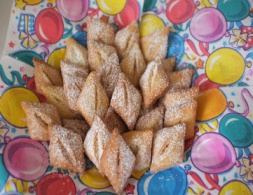 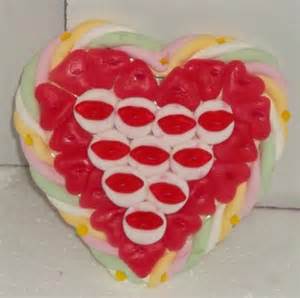 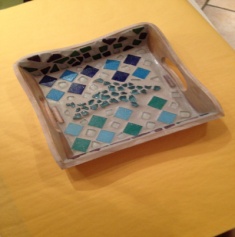 DES STAGES DE VACANCESChaque mardi de 15h00 à 18h00Chaque jeudi de 15h00 à 18h00  Chaque vendredi de 15h00 à 18h0025€/stage – 65€ pour 3 stageLES GOÛTERS D’ANNIVERSAIRE        Cuisine / Pâtisserie       Mosaïque / Origami         Cuisine/PatîsserieChoisissez avec votre enfant l’activité créative !!!De la pâtisserie, à la création d’objet souvenir…Couture, argile, création cartonnée, tableau, etc.Le samedi de 14h00 à 16h0010€/enfantOffert à l’enfant qui invite pour 5 invités minimum